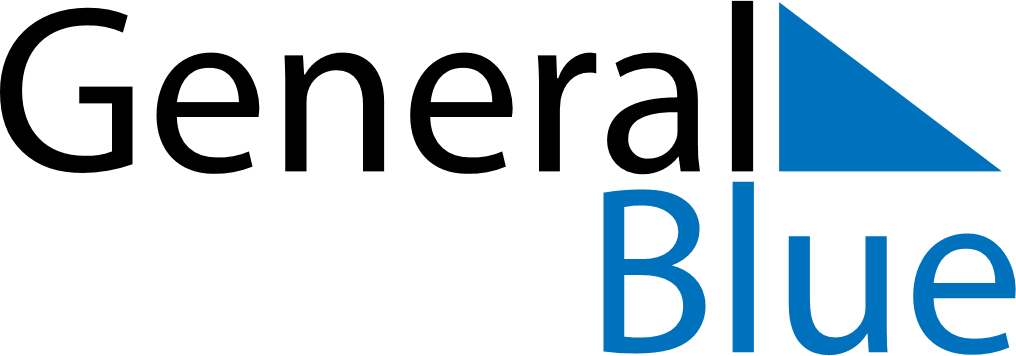 April 2026April 2026April 2026Saint HelenaSaint HelenaMondayTuesdayWednesdayThursdayFridaySaturdaySunday12345Good FridayEaster Sunday6789101112Easter Monday1314151617181920212223242526Queen’s Birthday27282930